Additional File Table 1: TRIPOD checklist for prognostic model development and validation studies *Items relevant only to the development of a prediction model are denoted by D, items relating solely to a validation of a prediction model are denoted by V, and items relating to both are denoted D;V.Additional File Table 2: Final multivariable analysis developed model and optimism adjusted β coefficients Outcome modelled is the ln-odds of long COVID 3 months after a PCR-test i.e. ln(Pi/(1-Pi)) where “Pi” is the probability of long COVID 3 months after a PCR-test for person i and “ln” is natural logarithmic transformation #Age was centered on 14 years i.e. (Age-14) *Constant term was re-estimated after adjustment for optimism (shrinkage factor =0.96575) to uphold overall model calibration  Additional File Table 3: Model Performance Statistics based on internal validation *A measure of calibration; Values closer to one indicate better calibration.**A measure of calibration; values closer to zero indicate better calibration ***A measure of discrimination; values 0.7 and above indicate strong discrimination Additional File Figure 1: Probability of long COVID for each predictor (from the developed model), when all other predictive variables are at their reference value* Age (years)                                                                             (b) Total symptoms 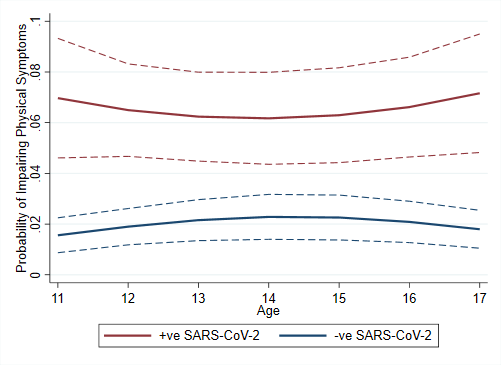 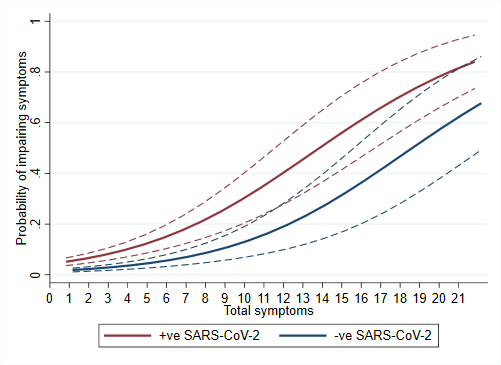 Sex                                                                                   (d) Ethnicity   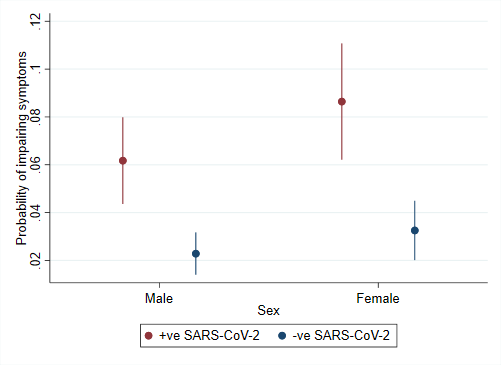 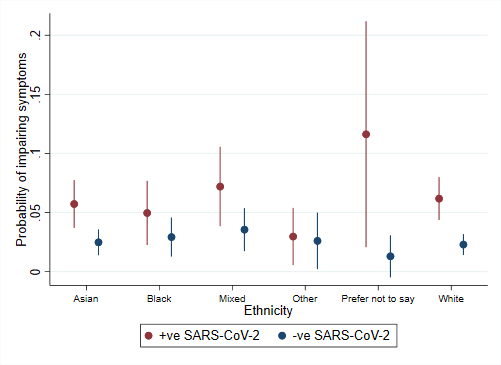 (e) Mental health                                                                                                  (f) Physical Health 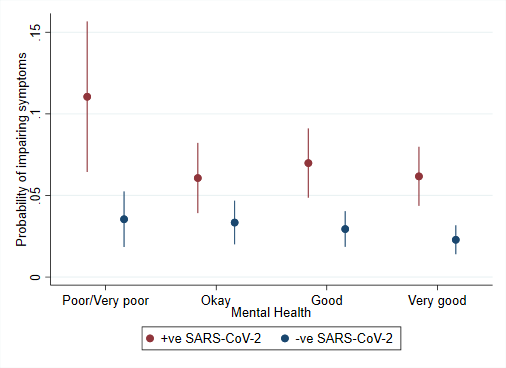 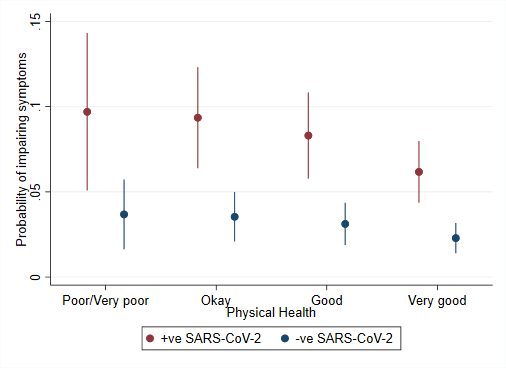                                                                                      (g) Loneliness                                                                                                               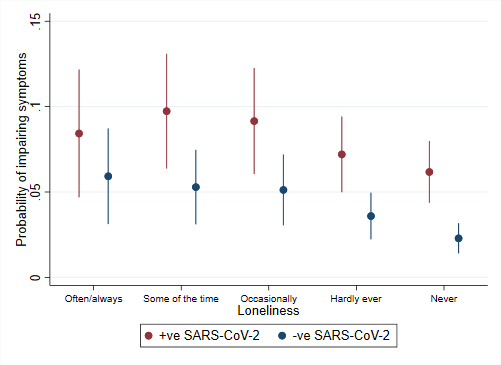 (h) EQ-5D-Y Looking after self                                                                                                (i) EQ-5D-Y Feeling sad/worried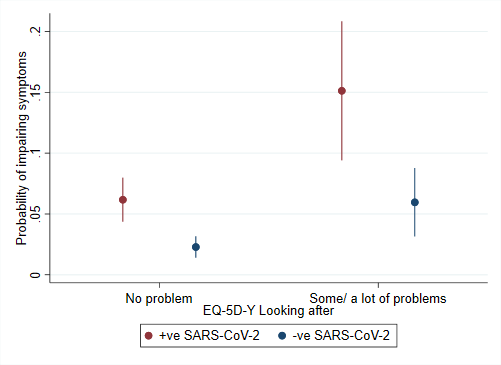 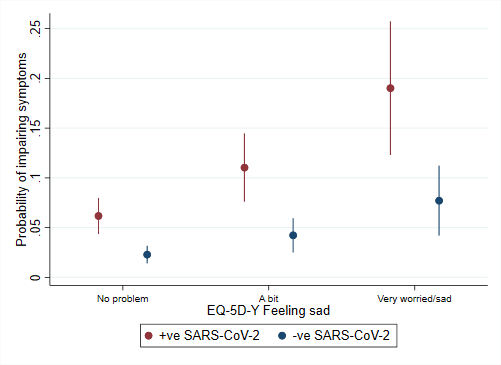 (j) EQ-5D-Y Having pain                                                                                                             (k) EQ-5D-Y Doing usual activities 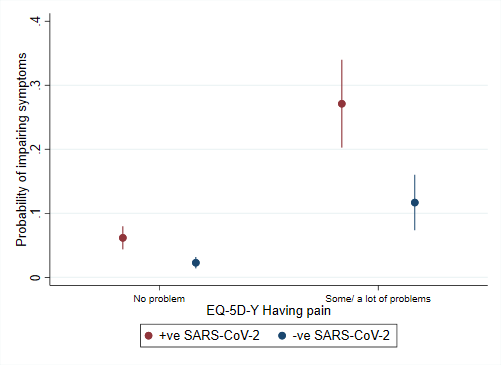 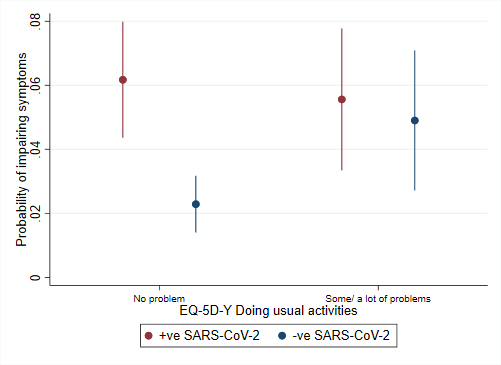 *Reference values are: 14 years, male, White ethnicity, zero symptoms, very good physical health, very good mental health, never feeling lonely and no problems on all included EQ-5D-Y itemsSection/TopicItemChecklist ItemPageTitle and abstractTitle and abstractTitle and abstractTitle and abstractTitle and abstractTitle1D;VIdentify the study as developing and/or validating a multivariable prediction model, the target population, and the outcome to be predicted.1Abstract2D;VProvide a summary of objectives, study design, setting, participants, sample size, predictors, outcome, statistical analysis, results, and conclusions.2-3IntroductionIntroductionIntroductionIntroductionIntroductionBackground and objectives3aD;VExplain the medical context (including whether diagnostic or prognostic) and rationale for developing or validating the multivariable prediction model, including references to existing models.4-5Background and objectives3bD;VSpecify the objectives, including whether the study describes the development or validation of the model or both.5MethodsMethodsMethodsMethodsMethodsSource of data4aD;VDescribe the study design or source of data (e.g., randomized trial, cohort, or registry data), separately for the development and validation data sets, if applicable.6Source of data4bD;VSpecify the key study dates, including start of accrual; end of accrual; and, if applicable, end of follow-up. 6Participants5aD;VSpecify key elements of the study setting (e.g., primary care, secondary care, general population) including number and location of centres.6Participants5bD;VDescribe eligibility criteria for participants. 6Participants5cD;VGive details of treatments received, if relevant. N/AOutcome6aD;VClearly define the outcome that is predicted by the prediction model, including how and when assessed. 7Outcome6bD;VReport any actions to blind assessment of the outcome to be predicted. N/APredictors7aD;VClearly define all predictors used in developing or validating the multivariable prediction model, including how and when they were measured.7-8Predictors7bD;VReport any actions to blind assessment of predictors for the outcome and other predictors. N/ASample size8D;VExplain how the study size was arrived at.8Missing data9D;VDescribe how missing data were handled (e.g., complete-case analysis, single imputation, multiple imputation) with details of any imputation method. 8Statistical analysis methods10aDDescribe how predictors were handled in the analyses. 8-9Statistical analysis methods10bDSpecify type of model, all model-building procedures (including any predictor selection), and method for internal validation.9-10Statistical analysis methods10cVFor validation, describe how the predictions were calculated. 9-10Statistical analysis methods10dD;VSpecify all measures used to assess model performance and, if relevant, to compare multiple models. 9-10Statistical analysis methods10eVDescribe any model updating (e.g., recalibration) arising from the validation, if done.9Risk groups11D;VProvide details on how risk groups were created, if done. N/ADevelopment vs. validation12VFor validation, identify any differences from the development data in setting, eligibility criteria, outcome, and predictors. N/AResultsResultsResultsResultsResultsParticipants13aD;VDescribe the flow of participants through the study, including the number of participants with and without the outcome and, if applicable, a summary of the follow-up time. A diagram may be helpful. 10-11Participants13bD;VDescribe the characteristics of the participants (basic demographics, clinical features, available predictors), including the number of participants with missing data for predictors and outcome. 10-11Participants13cVFor validation, show a comparison with the development data of the distribution of important variables (demographics, predictors and outcome). N/AModel development 14aDSpecify the number of participants and outcome events in each analysis. 10-11Model development 14bDIf done, report the unadjusted association between each candidate predictor and outcome.11Model specification15aDPresent the full prediction model to allow predictions for individuals (i.e., all regression coefficients, and model intercept or baseline survival at a given time point).SupplementModel specification15bDExplain how to the use the prediction model.12Model performance16D;VReport performance measures (with CIs) for the prediction model.12Model-updating17VIf done, report the results from any model updating (i.e., model specification, model performance).11-12DiscussionDiscussionDiscussionDiscussionDiscussionLimitations18D;VDiscuss any limitations of the study (such as nonrepresentative sample, few events per predictor, missing data). 14Interpretation19aVFor validation, discuss the results with reference to performance in the development data, and any other validation data. N/AInterpretation19bD;VGive an overall interpretation of the results, considering objectives, limitations, results from similar studies, and other relevant evidence. 13-15Implications20D;VDiscuss the potential clinical use of the model and implications for future research. 15-16Other informationOther informationOther informationOther informationOther informationSupplementary information21D;VProvide information about the availability of supplementary resources, such as study protocol, Web calculator, and data sets. SupplementFunding22D;VGive the source of funding and the role of the funders for the present study. 17VariableDeveloped model: coefficientsFinal model coefficients after adjusting for overfittingSARS-CoV-2 test resultNegative0.000000.00000Positive1.033880.99847Sex Male0.000000.00000Female0.363240.35080Ethnicity White 0.000000.00000Asian0.081610.07882Black0.250600.24203Mixed0.453000.43749Other 0.130340.12588Prefer not to say-0.58041-0.56053Physical Health before testing Very good0.000000.00000Good0.319630.30868Okay0.449830.43443Very poor/Poor 0.489920.47315Mental Health before testingVery good0.000000.00000Good0.259490.25060Okay0.390830.37745Very poor/Poor 0.451890.43641Loneliness before testingNever0.000000.00000Hardly Ever0.464310.44841Occasionally0.835990.80736Some of the time0.869560.83978Often/Always0.989390.95551Looking after self before testingNo problem0.000000.00000Some/a lot of problems0.996480.96235Doing usual activities before testingNo problem0.000000.00000Some/a lot of problems0.789590.76255Having pain before testingNo problem0.000000.00000Some/a lot of problems1.732521.67319Feeling worried/sad before testingNo problem0.000000.00000A bit0.633930.61222Very worried/sad1.272421.22884Age at time of testing#(Age-14) 0.023970.02315(Age-14)2-0.03524-0.03404Number of symptoms at time of testing((number of symptoms+1)/10)-20.017730.01712(number of symptoms+1) /102.329942.25015Ethnicity*Positive SARS-CoV-2 test result White 0.000000.00000Asian-0.16281-0.15724Black-0.48247-0.46595Mixed-0.28892-0.27903Other -0.89708-0.86636Prefer not to say1.272481.22891Mental Health before testing*Positive SARS-CoV-2 test resultVery good0.000000.00000Good-0.12697-0.12262Okay-0.40864-0.39465Very poor/Poor 0.183870.17757Loneliness before testing*Positive SARS-CoV-2 test result Never0.000000.00000Hardly Ever-0.29911-0.28887Occasionally-0.40995-0.39591Some of the time-0.37543-0.36258Often/Always-0.65366-0.63128Doing usual activities before testing*Positive SARS-CoV-2 test result No problems 0.000000.00000Some/a lot of problems -0.90103-0.87018Age*Positive SARS-CoV-2 test result(Age-14) -0.01905-0.0184(Age-14)2 0.051300.04955Constant* -5.76129-5.6010MeasureApparent performance (95% CI) Average optimismOptimism corrected Calibration slope*1.00000 (0.99998, 1.00001) 0.034250.96575Calibration in the large (CITL)**0.00000 (-0.00005, 0.00005)-0.006200.00620C Statistic***0.83788 (0.82672, 0.84903)0.006580.83130Box 1: Final equation for experiencing long COVID 3 months after a PCR-test in children aged 11 to 17 yearsEstimated risk of experiencing long COVID 3 months after a PCR-test = exp (Linear Predictor)/ (1+exp (Linear Predictor))Where: Linear Predictor = -5.60102 + 0.35080*[sex=Female] + 0.07881*[Ethnicity=Asian]*[SARS-CoV-2 test result=Negative]+ 0.24202*[Ethnicity=Black]*[SARS-CoV-2 test result=Negative] + 0.43749*[Ethnicity=Mixed]*[SARS-CoV-2 test result=Negative] +0.125878*[Ethnicity=Other]*[SARS-CoV-2 test result=Negative]- 0.56053*[Ethnicity=Prefer not to say]*[SARS-CoV-2 test result=Negative] + 0.47315*[Physical Health=Very poor/Poor] + 0.43443*[Physical Health=Okay] +0.30868*[Physical Health=Good] + 0.4364132*[Mental Health=Very poor/Poor]*[SARS-CoV-2 test result=Negative] + 0.37745*[Mental Health=Okay]*[SARS-CoV-2 test result=Negative] + 0.25060*[Mental Health=Good]*[SARS-CoV-2 test result=Negative] + 0.95551*[Loneliness=Often/Always]*[SARS-CoV-2 test result=Negative] + 0.83978*[Loneliness=Some of the time]*[SARS-CoV-2 test result=Negative]+ 0.80736*[Loneliness=Occasionally]*[SARS-CoV-2 test result=Negative] + 0.44841*[Loneliness=Hardly Ever]*[SARS-CoV-2 test result=Negative] + 0.962351*[EQ-5D-Y_look=Some/a lot of problems] + 0.76255*[EQ-5D-Y_usual=Some/a lot of problems]*[SARS-CoV-2 test result=Negative] + 1.67319*[EQ-5D-Y_pain=Some/a lot of problems] + 0.61222*[EQ-5D-Y_sad=A bit] + 1.22884*[EQ-5D-Y_sad=Very] + 0.02315*(Age-14)*[SARS-CoV-2 test result=Negative] + (-0.03404)*(Age-14)2 *[SARS-CoV-2 test result=Negative] -0.07842 *[Ethnicity=Asian]*[SARS-CoV-2 test result=Positive] -0.22392*[Ethnicity=Black]*[SARS-CoV-2 test result=Positive] 0.15846*[Ethnicity=Mixed]*[SARS-CoV-2 test result=Positive] -0.740487 *[Ethnicity=Other]*[SARS-CoV-2 test result=Positive] 0.66838*[Ethnicity=Prefer not to say]*[SARS-CoV-2 test result=Positive] + 0.61398*[Mental Health=Very poor/Poor]*[SARS-CoV-2 test result=Positive] -0.0172*[Mental Health=Okay]*[SARS-CoV-2 test result=1]+0.12798*[Mental Health=Good]*[SARS-CoV-2 test result=Positive] + 0.32422*[Loneliness=Often/Always]*[SARS-CoV-2 test result=Positive] + 0.47720*[Loneliness=Some of the time]*[SARS-CoV-2 test result=Positive] + 0.41145*[Loneliness=Occasionally]*[SARS-CoV-2 test result=Positive] + 0.15954*[Loneliness=Hardly Ever]*[SARS-CoV-2 test result=Positive] -0.10763*[EQ-5D-Y_usual=Some problems]*[SARS-CoV-2 test result=Positive] + 0.99847*[SARS-CoV-2 test result=Positive] + 0.00475*(Age-14)*[SARS-CoV-2 test result=Positive] + 0.01551*(Age-14)2 *[SARS-CoV-2 test result=Positive] + (0.01712)* ((Total number of symptoms+1)/10)2 + (2.25015)*((Total number of symptoms+1)/10) exp = exponential function  Note in above Linear Predictor:score 1 if sex is female indicated as [sex=Female]score 1 if ethnicity is Asian indicated as [Ethnicity=Asian]; similarly for Black, Mixed, Other, or Prefer not to say score 1 if physical health before testing was good indicated as [Physical Health=Good]; similarly for okay, or very poor/poor score 1 if mental health before testing was good indicated as [Mental Health=Good]; similarly for okay, or very poor/poorscore 1 if felt lonely often/always before testing indicated as [Loneliness=Often/Always]; similarly for some of the time, occasionally, hardly ever score 1 if had some/a lot of problems looking after self before testing indicated as [EQ-5D-Y_look=Some/a lot of problems]; similarly for doing usual activities before testing (EQ-5D-Y_usual) and having pain before testing (EQ-5D-Y_pain) score 1 if was a bit sad indicated as [EQ-5D-Y_sad=A bit]; similarly for very worried/sadSee Table 4 (main test) for worked examples. 